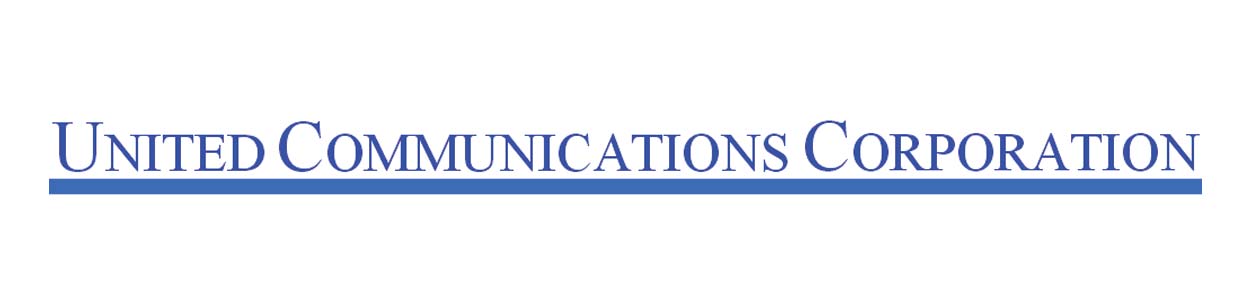 PRESS RELEASEFor Immediate Release January 28, 2019Lee Enterprises, Inc. Acquires Daily Kenosha News and Companion Weekly,Lake Geneva Regional News from United Communications CorporationKenosha, WI (January 28, 2019) — Lucy Brown, President and CEO of United Communications Corporation announced today that the Brown family-owned company have sold the last remaining publications of the newspaper division of the company to  Lee Enterprises, Incorporated (NYSE: LEE). Lee has reached an agreement to purchase the print and digital assets of two Wisconsin publications, the Kenosha News and the Lake Geneva Regional News, from the Kenosha-based media company.“When my father, Howard Brown, purchased the Kenosha Evening News 57 years ago, my parents’ love affair with Kenosha and the paper began. It was their honor to serve the people of Kenosha and Lake Geneva with a mission of community service supported by a strong local newspaper. The Brown Family is very grateful for the hard work and dedication of all Kenosha News and Lake Geneva Regional News employees past and present and wish them all good fortune. As my father was fond of saying, the future lies ahead. Making the decision to sell is extraordinarily difficult, but we welcome Lee Enterprises and know the future looks bright under their leadership.”“These two markets fit very nicely into our already strong footprint in Wisconsin,” said Lee President and Chief Executive Officer Kevin Mowbray. “Their proximity to existing Lee properties creates opportunity for synergies while greatly strengthening our audiences in southeast Wisconsin.” The Kenosha News publishes seven days a week and has an average daily print circulation of about 20,000. The Lake Geneva Regional News publishes weekly. The sale is expected to close on January 31, 2019 with Lee Enterprises, Inc. assuming ownership February 1, 2019.